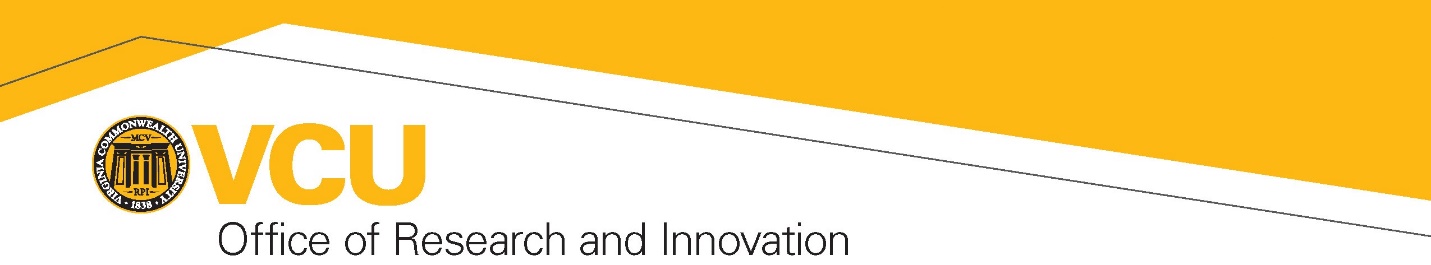 IND Amendment: Change in ProtocolThis Submission Should Include:Cover Letter Form 1571Form 3674Table of ContentsRevised ProtocolRedline ProtocolInvestigator Brochure if changed or new oneConsentThis document should be paginated.If you are adding new investigators, include information from that template / documents.  Note: If the IND is already in effect (i.e. it has either received approval or has waited the 30 days), the amendment to protocol submissions do not require a waiting period.  You can submit to both IRB and FDA at the same time.  If you are waiting for an FDA opinion regarding the protocol, then you should wait 30 days before asking about the review. Do not start the study until these questions are answered and FDA agrees with starting.  Submit to CRCO via REDCap Survey at go.vcu.edu/indideRevision HistoryVersion1: June 6, 2014Version2: October 9, 2017 Investigator-Sponsor’s NameAcademic Department of Investigator-SponsorXXaddressXXRichmond, VA 23298Check your letter from the FDA regarding address and contact.Address for Drug Products regulated by CDER (incorporate if applicable):Food and Drug AdministrationCenter for Drug Evaluation and ResearchSpecify applicable CDER review division Central Document Room5901-B Ammendale RoadBeltsville, MD 20705-1266 Address for Biological Products regulated by CDER (incorporate if applicable):Food and Drug Administration Center for Drug Evaluation and ResearchSpecify applicable CDER review divisionTherapeutic Biological Products Document Room5901-B Ammendale RoadBeltsville, MD 20705-1266Address for Biological Products regulated by CBER (incorporate if applicable):Food and Drug Administration Center for Biologics Evaluation and ResearchDocument Control Center10903 New Hampshire AvenueBuilding 71, Room G112Silver Spring, MD 20993-0002Date:  Re: 	IND Protocol Amendment: Change in Protocol	IND # Specify IND number                     To Whom It May Concern:Per 21 CFR § 312.30 (b), enclosed please find a protocol amendment for study (enter protocol number and name).  Enclosed is a red-lined version of the amended protocol showing all changes from the (original, previous amended) protocol.  If appropriate, include a summary of any agency communications that led to the change in protocol.Description of Changes in Previously Submitted ProtocolPhase 1 protocol:  provide a brief description of any changes in a previously submitted phase 1 protocol that significantly affects the safety of subjectsPhase 2 or 3 protocol:  provide a brief description of any changes in a previously submitted phase 2 or 3 protocol that significantly affects the safety of subjects, the scope of the investigation, or the scientific quality of the studyProvide a reference (date and number) to the previous submission that contained the protocol that is being revisedProvide a reference, if necessary, to specific technical information in the IND or in a concurrently submitted Information Amendment to the IND that the investigator-sponsor relies on to support any clinically significant change(s) to the previously submitted protocol. If the reference is made to supporting information already in the IND, the investigator-sponsor shall identify by name, reference number, volume, and page number the location of the informationRequest for Comments (Include this section, as applicable)If desired, state your request for the FDA’s comments on the new protocol submission, including any specific questions you would like the FDA to address.Please let me know if you have questions or concerns about the enclosed submission.  I can be reached at (insert contact information)Sincerely, ___________________________	______________________________Signature of Investigator-Sponsor	Printed Name of Investigator-Sponsor